Vinita 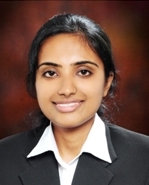 Dubai, UAEE-mail:  Vinita-397516@gulfjobseeker.com A dynamic professional with over 6+ years of experience in Accounts, Audit & Credit Analysis in India and Dubai.Credit Analyst. April 2014 till July 2019Evaluate/Analyse all Personal Banking credit application in accordance with Credit policyRecommended loan approvals and denials based on customer loan application reviews. Originated, reviewed, processed, closed and administered customer loan proposal. Constantly applied good analytical skills in assessing Credit proposals Complied with regulatory requirements including the CB guidelines, Anti money launderingProvide quality Credit turnaround services to branches/sales as per service level agreement.Conducted Al Etihad Credit Bureau checks & generated reportsPrepared Internal MIS reports on a daily basis Trained 12 colleagues on product process & prepared process manual for the team Attended to all branches & direct sales enquires.Monitoring past due accounts, internal watch listed accounts & OLEM accountsConducted customer & HR verification calls as part of approval processReceived “Employee of the Quarter” service award. Audit Associate, KPMG,  Bangalore,  July 2013 – Nov 2013Execute day to day activities of audit engagements of various clients Preparation of audit planning and strategies. Risk assessment of critical and significant audit areas.Prepare and review of financial statements and accounting entriesAssist with month end closing, including reports and explanations of variances.Detect and communicate accounting and auditing matters to senior associates.  Interact with clients to help ensure the information flow from the client to the audit team is efficient Accounts Executive, Knowledge Works Consulting Pvt. Ltd, Bangalore, Aug 2012 - Sept 2013Monitor the whole range of accounts payable & receivablesControl petty cash; prepare accounts of individuals & departments.Manage the Invoice generation Operation & Credit Control.Ensure reconciliation of all sub ledgers & general ledger is performed on regular basis.Check monthly bank reconciliation statements of all bank accounts maintained; resolve any differences in a timely manner.Liaise & assist with internal & external auditors; implement recommendations if any and take corrective action wherever required.Master of Business Administration St Josephs College, Mangalore, 2011Bachelor of Commerce,  St Agnes College, Mangalore, 2009 MS Word, Excel, Power Point, Tally, Outlook & Finacle core banking software	Marital status		:      Single Nationality		:      IndianVisa Status		:      Visit Visa Language Known	:      English, Hindi, Kannada & French(Basics)   ProfessionAL sUMMARY:     Work EXPERIENCE:    academic QUALIFICATIONS:     COMPUTER SKILLS :     personal data:     REFERENCES:     REFERENCES:References will be furnished upon request